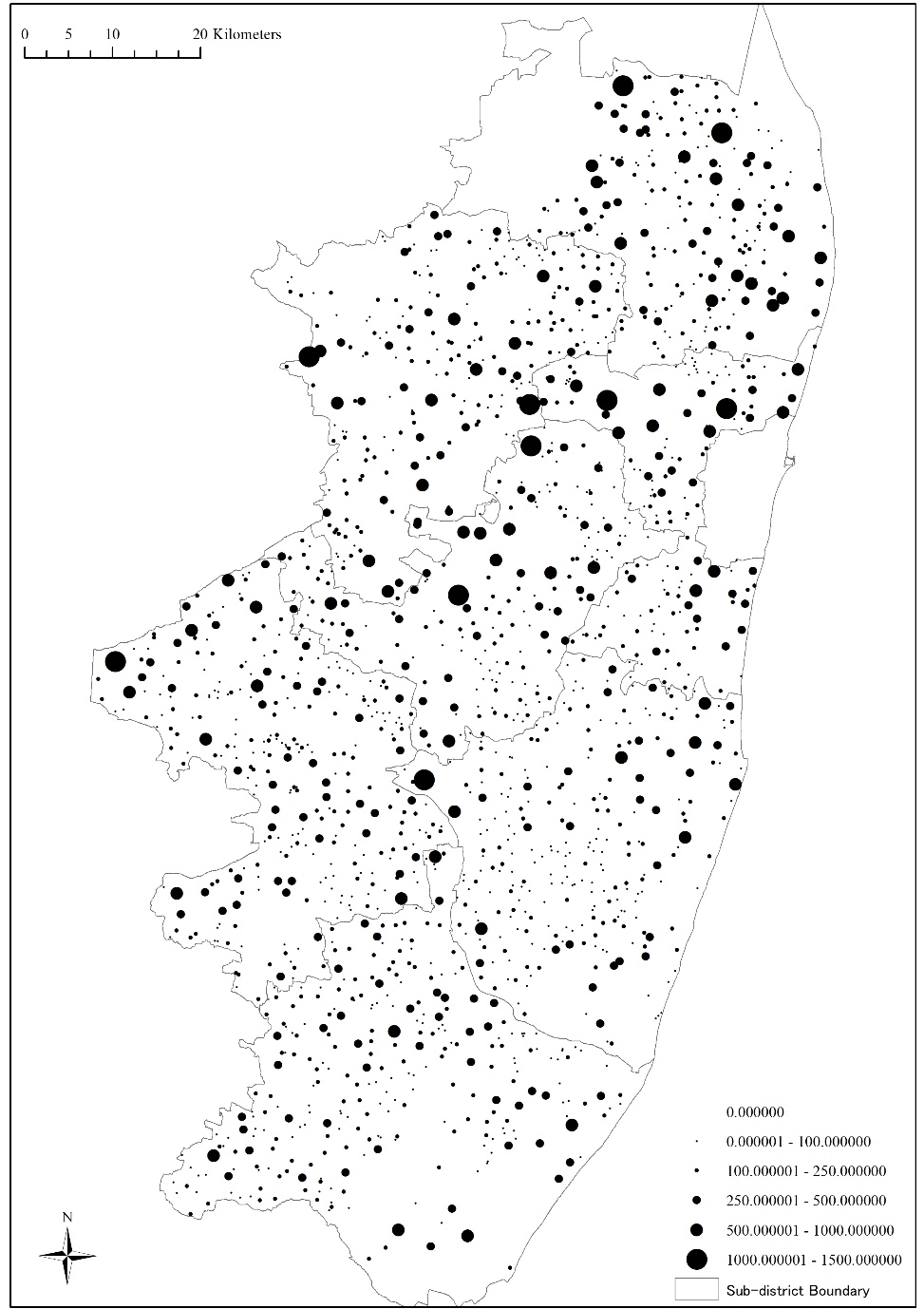  　　　　　　　　　　　　　　　　　　　　　　　　　　(in acre)Map 1-2. Cultivated Land in Chingleput in 1871Source: Census, Statement of Population of 1871 in Each Village of the Chingleput District arranged according to Area, Caste, and Occupation, Madras, 1874.